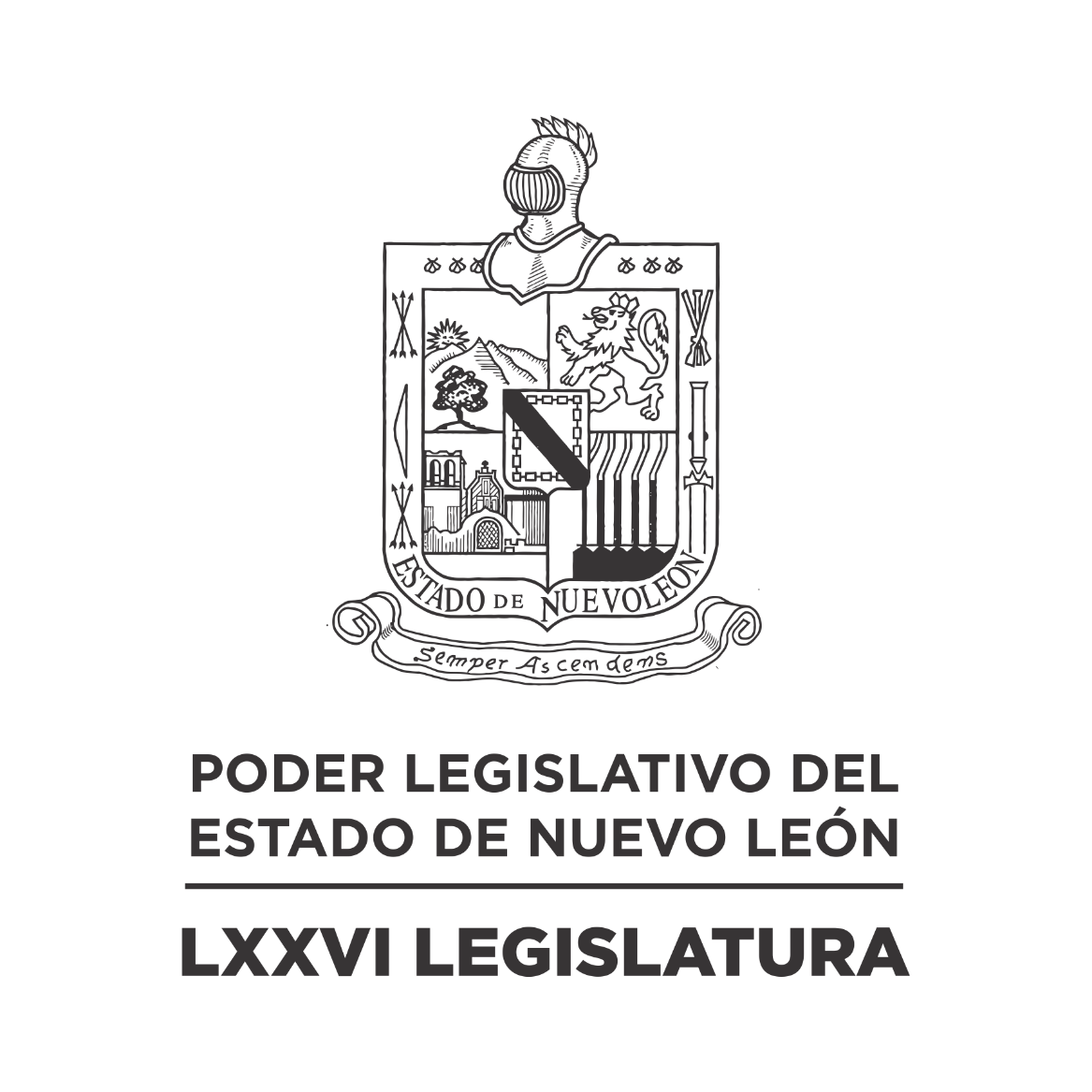 DIARIO DE LOS DEBATES Segundo Periodo Ordinario de Sesiones del Tercer Año de Ejercicio Constitucional            N LA CIUDAD DE MONTERREY, CAPITAL DEL ESTADO DE NUEVO LEÓN, SIENDO LAS DOCE HORAS CON DIECINUEVE MINUTOS DEL DÍA LUNES 26 DE FEBRERO DEL AÑO DOS MIL VEINTICUATRO, REUNIDOS EN EL RECINTO OFICIAL DEL PALACIO LEGISLATIVO LOS INTEGRANTES DE LA SEPTUAGÉSIMA SEXTA LEGISLATURA DEL H. CONGRESO DEL ESTADO LIBRE Y SOBERANO DE NUEVO LEÓN, LLEVARON A CABO SESIÓN ORDINARIA DEL SEGUNDO PERÍODO ORDINARIO DE SESIONES, CORRESPONDIENTE AL TERCER AÑO DE EJERCICIO CONSTITUCIONAL, SIENDO PRESIDIDA POR M. de Ley DEL C. DIP. RICARDO CANAVATI HADJÓPULOS; CON LA ASISTENCIA DE LOS CC. DIPUTADOS: JESÚS HOMERO AGUILAR HERNÁNDEZ, IVONNE LILIANA ÁLVAREZ GARCÍA, JAVIER CABALLERO GAONA, JULIO CÉSAR CANTÚ GONZÁLEZ, ITZEL SOLEDAD CASTILLO ALMANZA, ADRIANA PAOLA CORONADO RAMÍREZ, CARLOS ALBERTO DE LA FUENTE FLORES, LORENA DE LA GARZA VENECIA, ELSA ESCOBEDO VÁZQUEZ, JOSÉ FILIBERTO FLORES ELIZONDO, DANIEL OMAR GONZÁLEZ GARZA, ANA ISABEL GONZÁLEZ GONZÁLEZ, GABRIELA GOVEA LÓPEZ, MYRNA ISELA GRIMALDO IRACHETA, EDUARDO LEAL BUENFIL, JESSICA ELODIA MARTÍNEZ MARTÍNEZ, MAURO ALBERTO MOLANO NORIEGA, JORGE OBED MURGA CHAPA, NANCY ARACELY OLGUÍN DÍAZ, CECILIA SOFÍA ROBLEDO SUÁREZ, FÉLIX ROCHA ESQUIVEL, LUIS ALBERTO SUSARREY FLORES, HERIBERTO TREVIÑO CANTÚ Y PERLA DE LOS ÁNGELES VILLARREAL VALDEZ. DIPUTADA AUSENTE POR MOTIVOS DE SALUD: AMPARO LILIA OLIVARES CASTAÑEDA. DIPUTADO AUSENTE POR COMISIÓN OFICIAL: MAURO GUERRA VILLARREAL. DIPUTADOS AUSENTES CON AVISO: HÉCTOR GARCÍA GARCÍA Y ALHINNA BERENICE VARGAS GARCÍA. DIPUTADOS AUSENTES SIN AVISO: NORMA EDITH BENÍTEZ RIVERA, ROBERTO CARLOS FARÍAS GARCÍA, MARÍA DEL CONSUELO GÁLVEZ CONTRERAS, EDUARDO GAONA DOMÍNGUEZ, MARÍA GUADALUPE GUIDI KAWAS, ANYLÚ BENDICIÓN HERNÁNDEZ SEPÚLVEDA, RAÚL LOZANO CABALLERO, TABITA ORTIZ HERNÁNDEZ, SANDRA ELIZABETH PÁMANES ORTIZ, JOSÉ ALFREDO PÉREZ BERNAL, DENISSE DANIELA PUENTE MONTEMAYOR, IRAÍS VIRGINIA REYES DE LA TORRE Y CARLOS RAFAEL RODRÍGUEZ GÓMEZ.EFECTUADO EL CÓMPUTO DE ASISTENCIA, LA C. SECRETARIA INFORMÓ QUE SE ENCUENTRAN 25 DIPUTADOS PRESENTES. EXISTIENDO EL QUÓRUM DE LEY, EL C. PRESIDENTE ABRIÓ LA SESIÓN. EN ESE MOMENTO, SOLICITÓ Y SE LE CONCEDIÓ EL USO DE LA PALABRA AL C. DIP. JULIO CÉSAR CANTÚ GONZÁLEZ, QUIEN DESDE SU LUGAR EXPRESÓ: “PRESIDENTE, COMO ES BIEN SABIDO, DESDE HACE ALGUNAS SEMANAS NO HEMOS SESIONADO, DADO QUE LOS COMPAÑEROS DE MOVIMIENTO CIUDADANO AÚN ESTANDO EN LAS SALAS ANEXAS DE ESTE RECINTO LEGISLATIVO Y CONVOCANDO A COMISIONES DE DICTAMEN LEGISLATIVO NO PASAN LISTA DE ASISTENCIA EN PLENO, SITUACIÓN QUE NOS IMPIDE CONTINUAR CON EL TRÁMITE DE ASUNTOS QUE SON DE RELEVANCIA PARA NUESTRO ESTADO Y QUE REQUIEREN DE LA PARTICIPACIÓN Y EL CONSENSO DE TODAS LAS BANCADAS QUE INTEGRAMOS ESTE CONGRESO. ES POR ELLO, QUE AL DARSE ESA MISMA SITUACIÓN EN ESTA SESIÓN DEL DÍA DE HOY, LE SOLICITO ATENTAMENTE, CON FUNDAMENTO EN EL ARTÍCULO 1 DE NUESTRO REGLAMENTO, PONER A CONSIDERACIÓN DE LA ASAMBLEA EL DAR POR TERMINADA ESTA SESIÓN DE TRABAJO, AL CONCLUIR EL PUNTO DE ASUNTOS EN CARTERA”.HECHO LO ANTERIOR, EL C. PRESIDENTE PUSO A LA CONSIDERACIÓN DEL PLENO LA PROPUESTA HECHA POR EL C. DIP. JULIO CÉSAR CANTÚ GONZÁLEZ, SOLICITANDO A LOS CC. DIPUTADOS MANIFESTAR EL SENTIDO DE SU VOTO DE MANERA ECONÓMICA. SIENDO APROBADO POR UNANIMIDAD. APROBADO QUE FUE, EL C. PRESIDENTE SOLICITÓ A LA SECRETARÍA DAR LECTURA AL PROYECTO DE ORDEN DEL DÍA AL QUE SE SUJETARÁ LA SESIÓN ORDINARIA.  ORDEN DEL DÍA: LISTA DE ASISTENCIA.APERTURA DE LA SESIÓN.LECTURA, DISCUSIÓN Y APROBACIÓN DEL PROYECTO DEL ORDEN DEL DÍA A QUE DEBERÁ SUJETARSE LA SESIÓN.LECTURA, DISCUSIÓN Y APROBACIÓN DE LAS ACTAS DE LAS SESIONES ORDINARIAS CELEBRADAS LOS DÍAS 12 Y 20 DE FEBRERO DE 2024.ASUNTOS EN CARTERA.INICIATIVAS DE LEY O DECRETO, PRESENTADAS POR LOS DIPUTADOS.INFORME DE COMISIONES.USO DE LA PALABRA A LOS CC. DIPUTADOS PARA TRATAR ASUNTOS EN LO GENERAL.LECTURA DEL PROYECTO DEL ORDEN DEL DÍA PARA LA PRÓXIMA SESIÓN.CLAUSURA DE LA SESIÓN.TERMINADA QUE FUE LA LECTURA DEL ORDEN DEL DÍA AL QUE DEBERÁ SUJETARSE LA SESIÓN, EL C. PRESIDENTE LO SOMETIÓ A CONSIDERACIÓN DE LA ASAMBLEA, PREGUNTANDO A LOS CC. DIPUTADOS SI TIENEN ALGUNA CORRECCIÓN O MODIFICACIÓN QUE HACER, LO MANIFIESTEN DE MANERA ECONÓMICA. LA SECRETARÍA INFORMÓ QUE NO EXISTE CORRECCIÓN O MODIFICACIÓN.AL NO HABER CORRECCIÓN O MODIFICACIÓN AL ORDEN DEL DÍA, EL C. PRESIDENTE SOMETIÓ SU CONTENIDO A CONSIDERACIÓN DE LA ASAMBLEA, SIENDO APROBADO POR UNANIMIDAD. APROBADO QUE FUE, EL C. PRESIDENTE PASÓ AL SIGUIENTE PUNTO DEL ORDEN DEL DÍA QUE ES LECTURA, DISCUSIÓN Y APROBACIÓN DE LAS ACTAS DE LAS SESIONES ORDINARIAS CELEBRADAS LOS DÍAS 12 Y 20 DE FEBRERO DE 2024, Y EN VIRTUD DE QUE LAS MISMAS YA FUERON CIRCULADAS CON TODA OPORTUNIDAD, EL C. PRESIDENTE PUSO A CONSIDERACIÓN DE LOS CC. DIPUTADOS LA DISPENSA DE SU LECTURA; SOLICITANDO QUE LO MANIFIESTEN DE LA FORMA ACOSTUMBRADA. SIENDO APROBADO POR UNANIMIDAD.APROBADA QUE FUE LA DISPENSA DE SU LECTURA, EL C. PRESIDENTE SOMETIÓ A CONSIDERACIÓN DE LOS CC. DIPUTADOS, SI TIENEN ALGUNA OBSERVACIÓN QUE HACER A LAS ACTAS, LO MANIFIESTEN DE LA FORMA ACOSTUMBRADA. LA SECRETARÍA INFORMÓ QUE NO HAY NINGUNA CORRECCIÓN O MODIFICACIÓN.AL NO HABER CORRECCIÓN O MODIFICACIÓN, EL C. PRESIDENTE SOMETIÓ SU CONTENIDO A CONSIDERACIÓN DE LA ASAMBLEA, SIENDO APROBADO POR UNANIMIDAD. SE ANEXAN LAS ACTAS REFERIDASACTA NÚMERO 267 DE LA SESIÓN ORDINARIA DE LA SEPTUAGÉSIMA SEXTA LEGISLATURA AL H. CONGRESO DEL ESTADO DE NUEVO LEÓN, CELEBRADA EL DÍA 12 DE FEBRERO DE 2024, DENTRO DEL SEGUNDO PERÍODO ORDINARIO DE SESIONES, CORRESPONDIENTE AL TERCER AÑO DE EJERCICIO CONSTITUCIONAL.PRESIDENCIA DEL C. DIP.MAURO GUERRA VILLARREALEN LA CIUDAD DE MONTERREY, CAPITAL DEL ESTADO DE NUEVO LEÓN, SIENDO LAS DOCE HORAS CON DIECISIETE MINUTOS, DEL DÍA DOCE DE FEBRERO DE DOS MIL VEINTICUATRO, CON LA ASISTENCIA AL PASE DE LISTA DE 27 LEGISLADORES, 2 AUSENTES POR MOTIVOS DE SALUD, 2 AUSENTES CON AVISO Y 11 AUSENTES SIN AVISO. EL PRESIDENTE DECLARÓ ABIERTA LA SESIÓN. SE DIO LECTURA AL ORDEN DEL DÍA. EL CUAL FUE APROBADO POR UNANIMIDAD.LECTURA, DISCUSIÓN Y APROBACIÓN DE LA ACTA DE LA SESIÓN. ACTO SEGUIDO, EL PRESIDENTE PUSO A CONSIDERACIÓN DE LA ASAMBLEA LA DISPENSA DE LA LECTURA DE LA ACTA CELEBRADA EL DÍA 6 DE FEBRERO DEL PRESENTE AÑO, EN VIRTUD DE QUE FUE CIRCULADA CON ANTERIORIDAD, FUE APROBADA LA DISPENSA POR UNANIMIDAD DE LOS PRESENTES. Y AL NO HABER MODIFICACIÓN A LA MISMA, SE PUSO A CONSIDERACIÓN DEL PLENO. SIENDO APROBADA POR UNANIMIDAD DE LOS PRESENTES.SOLICITÓ Y SE LE CONCEDIÓ EL USO DE LA PALABRA A LA DIP. LORENA DE LA GARZA VENECIA, QUIEN PRESENTÓ UNA PROPUESTA PARA QUE AL TÉRMINO DEL PUNTO DEL ORDEN DEL DÍA DE ASUNTOS EN CARTERA, SE DÉ POR CLAUSURADA ESTA SESIÓN ORDINARIA. INTERVINIERON A FAVOR LAS DIP. ITZEL SOLEDAD CASTILLO ALMANZA Y MYRNA ISELA GRIMALDO IRACHETA. HECHA LA VOTACIÓN CORRESPONDIENTE, FUE APROBADA LA PROPUESTA POR UNANIMIDAD DE 24 VOTOS.ASUNTOS EN CARTERA.SE RECIBIERON 38 ASUNTOS A LOS CUALES SE LES DIO EL TRÁMITE CORRESPONDIENTE. (SE ANEXA LISTA). LAS DIP. AMPARO LILIA OLIVARES CASTAÑEDA E ITZEL SOLEDAD CASTILLO ALMANZA, SOLICITARON QUE SEAN TURNADOS CON CARÁCTER DE URGENTE LOS ASUNTOS 1 Y 12, RESPECTIVAMENTE. SE DIERON LOS TRÁMITES REQUERIDOS. LA DIP. ANA ISABEL GONZÁLEZ GONZÁLEZ SOLICITÓ QUE LOS ASUNTOS 16 Y 37 SEAN TURNADOS CON CARÁCTER DE URGENTE. SE DIERON LOS TRÁMITES SOLICITADOS. EL PRESIDENTE INFORMÓ A LOS DIPUTADOS INTEGRANTES DE LA COMISIÓN DE LEGISLACIÓN QUE AL TÉRMINO DE ESTA SESIÓN ORDINARIA, REANUDARÁ LA SESIÓN DE TRABAJO DE DICHA COMISIÓN. CONCLUIDO EL PUNTO DEL ORDEN DEL DÍA DE ASUNTOS EN CARTERA Y DE CONFORMIDAD CON EL ACUERDO PRESENTADO Y APROBADO, EL PRESIDENTE CLAUSURÓ LA SESIÓN ORDINARIA, SIENDO LAS DOCE HORAS CON CUARENTA Y TRES MINUTOS.               EL TEXTO ÍNTEGRO DE LAS INTERVENCIONES Y LOS DOCUMENTOS SE ANEXAN AL DIARIO DE DEBATES CORRESPONDIENTE A ESTA ACTA.- DAMOS FE:ACTA NÚMERO 268 DE LA SESIÓN ORDINARIA DE LA SEPTUAGÉSIMA SEXTA LEGISLATURA AL H. CONGRESO DEL ESTADO DE NUEVO LEÓN, CELEBRADA EL DÍA 20 DE FEBRERO DE 2024, DENTRO DEL SEGUNDO PERÍODO ORDINARIO DE SESIONES, CORRESPONDIENTE AL TERCER AÑO DE EJERCICIO CONSTITUCIONAL.PRESIDENCIA DEL C. DIP.MAURO GUERRA VILLARREALEN LA CIUDAD DE MONTERREY, CAPITAL DEL ESTADO DE NUEVO LEÓN, SIENDO LAS ONCE HORAS CON CUARENTA Y CINCO MINUTOS, DEL DÍA VEINTE DE FEBRERO DE DOS MIL VEINTICUATRO, CON LA ASISTENCIA AL PASE DE LISTA DE 22 LEGISLADORES, INCORPORÁNDOSE 6 DIPUTADOS EN EL TRANSCURSO DE LA SESIÓN, 2 AUSENTES POR MOTIVOS DE SALUD, 1 AUSENTE CON AVISO Y 11 AUSENTES SIN AVISO. EL PRESIDENTE DECLARÓ ABIERTA LA SESIÓN. SE DIO LECTURA AL ORDEN DEL DÍA. EL CUAL FUE APROBADO POR UNANIMIDAD DE LOS PRESENTES.ASUNTOS EN CARTERA.SE RECIBIERON 48 ASUNTOS A LOS CUALES SE LES DIO EL TRÁMITE CORRESPONDIENTE. (SE ANEXA LISTA). LA DIP. PERLA DE LOS ÁNGELES VILLARREAL VALDEZ, SOLICITÓ QUE SEAN TURNADOS CON CARÁCTER LOS ASUNTOS 5, 7, 30 Y 31 CON CARÁCTER DE URGENTE. SE DIERON LOS TRÁMITES REQUERIDOS. LAS DIP. NANCY ARACELY OLGUÍN DÍAZ E ITZEL SOLEDAD CASTILLO ALMANZA, SOLICITARON QUE SEAN TURNADOS CON CARÁCTER DE URGENTE LOS ASUNTOS 7 Y 43, RESPECTIVAMENTE. SE DIERON LOS TRÁMITES SOLICITADOS. INICIATIVAS DE LEY O DECRETO A PRESENTARSE POR LOS CC. DIPUTADOS.NO HUBO INTERVENCIONES EN ESTE PUNTO DEL ORDEN DEL DÍA.INFORME DE COMISIONES. LA DIP. ITZEL SOLEDAD CASTILLO ALMANZA INFORMÓ QUE, DARÁ INICIO SESIÓN DE TRABAJO DE LA COMISIÓN DE MEDIO AMBIENTE Y DESARROLLO SUSTENTABLE, EL DÍA DE HOY A LAS 12:20 HORAS. EL DIP. JAVIER CABALLERO GAONA SOLICITÓ SOMETER A CONSIDERACIÓN DEL PLENO DE CONFORMIDAD CON LO ESTABLECIDO EN EL ARTÍCULO 112 BIS DEL REGLAMENTO PARA EL GOBIERNO INTERIOR DEL CONGRESO DEL ESTADO, DAR LECTURA ÚNICAMENTE AL PROEMIO Y RESOLUTIVO DEL DICTAMEN EXP. 18121/LXXVI DE LA COMISIÓN DE GOBERNACIÓN Y ORGANIZACIÓN INTERNA DE LOS PODERES. - FUE APROBADA LA DISPENSA DE TRÁMITE POR UNANIMIDAD.EL DIP. JAVIER CABALLERO GAONA, INTEGRANTE DE LA COMISIÓN DE GOBERNACIÓN Y ORGANIZACIÓN INTERNA DE LOS PODERES, DIO LECTURA AL PROEMIO Y RESOLUTIVO DEL DICTAMEN EXP. 18121/LXXVI, QUE CONTIENE LICENCIA TEMPORAL PRESENTADA POR EL C. DIP. WALDO FERNÁNDEZ GONZÁLEZ, POR TIEMPO INDEFINIDO, SIN GOCE DE SUELDO, REMUNERACIONES O DE LAS PRERROGATIVAS Y ATRIBUCIONES CONFERIDAS POR DICHO CARGO, A PARTIR DEL DÍA 1 DE FEBRERO DEL PRESENTE AÑO. TURNADO CON CARÁCTER DE URGENTE. ACORDÁNDOSE QUE ES DE APROBARSE. INTERVINO A FAVOR DEL DICTAMEN EL DIP. JAVIER CABALLERO GAONA. FUE APROBADO EL DICTAMEN POR UNANIMIDAD DE 26 VOTOS. ELABORÁNDOSE EL ACUERDO CORRESPONDIENTE.CONTINUANDO CON EL PROCESO LEGISLATIVO Y DE CONFORMIDAD CON EL ARTÍCULO 24 FRACCIÓN VIII, DEL REGLAMENTO PARA EL GOBIERNO INTERIOR DEL CONGRESO DEL ESTADO DE NUEVO LEÓN, EL PRESIDENTE DESIGNÓ UNA COMISIÓN DE CORTESÍA PARA TRASLADAR HASTA EL RECINTO AL C. JOSÉ ALFREDO PÉREZ BERNAL, PARA QUE RINDA SU PROTESTA DE LEY. LA DIP. ANYLÚ BENDICIÓN HERNÁNDEZ SEPÚLVEDA DECLINÓ SU PARTICIPACIÓN EN LA COMISIÓN DE CORTESÍA. EL PRESIDENTE DECLARÓ UN RECESO HASTA QUE LA COMISIÓN CUMPLA CON SU ENCOMIENDA.HECHO LO ANTERIOR, EL PRESIDENTE REANUDÓ LA SESIÓN SOLICITANDO A LOS PRESENTES PONERSE DE PIE. ACTO SEGUIDO, EL C. JOSÉ ALFREDO PÉREZ BERNAL, TOMÓ PROTESTA COMO DIPUTADO SUPLENTE EN EJERCICIO DE ESTA LXXVI LEGISLATURA. EL PRESIDENTE LE SOLICITÓ SE SIRVA PASAR A OCUPAR SU CURUL Y DE CONFORMIDAD CON LO ESTABLECIDO EN EL ARTÍCULO 16 DEL REGLAMENTO PARA EL GOBIERNO INTERIOR DEL CONGRESO DEL ESTADO DE NUEVO LEÓN, A PARTIR DE HOY QUEDA INTEGRADO A LOS TRABAJOS LEGISLATIVOS ASIGNADOS AL PROPIETARIO.A CONTINUACIÓN, SOLICITÓ Y SE LE CONCEDIÓ EL USO DE LA PALABRA AL DIP. CARLOS ALBERTO DE LA FUENTE FLORES, QUIEN PRESENTÓ UNA PROPUESTA PARA DAR POR TERMINADA ESTA SESIÓN. INTERVINO CON UNA MOCIÓN DE ORDEN LA DIP. SANDRA ELIZABETH PÁMANES ORTIZ. FUE APROBADA LA PROPUESTA POR UNANIMIDAD.DE CONFORMIDAD CON LA PROPUESTA PRESENTADA Y APROBADA PREVIAMENTE, EL PRESIDENTE CLAUSURÓ LA SESIÓN ORDINARIA, SIENDO LAS DOCE HORAS CON VEINTIOCHO MINUTOS.         EL TEXTO ÍNTEGRO DE LAS INTERVENCIONES Y LOS DOCUMENTOS SE ANEXAN AL DIARIO DE DEBATES CORRESPONDIENTE A ESTA ACTA.- DAMOS FE:ACTO SEGUIDO, EL C. PRESIDENTE CONTINUÓ CON EL SIGUIENTE PUNTO DEL ORDEN DEL DÍA QUE ES ASUNTOS EN CARTERA, SOLICITANDO A LA SECRETARÍA LOS HAGA DEL CONOCIMIENTO DEL PLENO, SOBRE LOS CUALES SE TOMARON LOS SIGUIENTES ACUERDOS:ESCRITO PRESENTADO POR LA C. DIP. TABITA ORTIZ HERNÁNDEZ, INTEGRANTE DEL GRUPO LEGISLATIVO MOVIMIENTO CIUDADANO DE LA LXXVI LEGISLATURA Y LA C. JOANA AGUIRRE PINALES, MEDIANTE EL CUAL SOLICITAN LA APROBACIÓN DE UN PUNTO DE ACUERDO, A FIN DE EXHORTAR AL RECTOR DE LA UNIVERSIDAD AUTÓNOMA DE NUEVO LEÓN, PARA QUE INCLUYA EN EL PLAN DE ESTUDIOS DE EDUCACIÓN MEDIA SUPERIOR, UN PROGRAMA ESTRATÉGICO DE ENSEÑANZA EN SALUD MENTAL. DE ENTERADO Y DE CONFORMIDAD CON LO ESTABLECIDO EN LOS ARTÍCULOS 24 FRACCIÓN III Y EL ARTÍCULO 39 FRACCIÓN VII DEL REGLAMENTO PARA EL GOBIERNO INTERIOR DEL CONGRESO, SE TURNA A LA COMISIÓN DE EDUCACIÓN, CULTURA Y DEPORTE.ESCRITO SIGNADO POR LA C. DIP. TABITA ORTIZ HERNÁNDEZ, INTEGRANTE DEL GRUPO LEGISLATIVO MOVIMIENTO CIUDADANO DE LA LXXVI LEGISLATURA Y LA C. JOANA AGUIRRE PINALES, MEDIANTE EL CUAL SOLICITAN SE EMPLACE A LA COMISIÓN DE LEGISLACIÓN, PARA QUE ESTUDIE Y DICTAMINE EL EXPEDIENTE 17985/LXXVI, RELATIVO A LA REFORMA A LA LEY ORGÁNICA DE LA UNIVERSIDAD AUTÓNOMA DE NUEVO LEÓN, CON RELACIÓN AL FORTALECIMIENTO DE LA SALUD MENTAL. DE ENTERADO Y SE ANEXA EN EL EXPEDIENTE 17985/LXXVI QUE SE ENCUENTRA EN LA COMISIÓN DE LEGISLACIÓN.ESCRITO SIGNADO POR EL C. DIP. HÉCTOR GARCÍA GARCÍA, INTEGRANTE DEL GRUPO LEGISLATIVO MOVIMIENTO CIUDADANO DE LA LXXVI LEGISLATURA, MEDIANTE EL CUAL SOLICITA LICENCIA POR TIEMPO INDEFINIDO, SIN GOCE DE SUELDO, REMUNERACIONES O DE LAS PRERROGATIVAS Y ATRIBUCIONES INHERENTES AL REFERIDO CARGO, A PARTIR DEL 20 DE FEBRERO DEL 2024.  DE ENTERADO Y DE CONFORMIDAD CON LO ESTABLECIDO EN EL ARTÍCULO 24 FRACCIÓN III Y EL ARTÍCULO 39 FRACCIÓN I DEL REGLAMENTO PARA EL GOBIERNO INTERIOR DEL CONGRESO, SE TURNA A LA COMISIÓN DE GOBERNACIÓN Y ORGANIZACIÓN INTERNA DE LOS PODERES.ESCRITO PRESENTADO POR EL C. RICARDO JESÚS ESTRADA BATIZ, MEDIANTE EL CUAL COMUNICA SU FORMAL DECISIÓN PARA DESISTIRSE DE PARTICIPAR EN LA CONVOCATORIA PARA OCUPAR EL CARGO DE FISCAL GENERAL DE JUSTICIA DEL ESTADO DE NUEVO LEÓN.  DE ENTERADO Y SE ANEXA EN EL ACUERDO 290 Y REMÍTASE COPIA LA COMISIÓN ANTICORRUPCIÓN, PARA LOS EFECTOS A QUE HAYA LUGAR.ESCRITO PRESENTADO POR EL C. TEÓDULO MARTÍNEZ SALAZAR, MEDIANTE EL CUAL COMUNICA SU FORMAL DECISIÓN PARA DESISTIRSE DE PARTICIPAR EN LA CONVOCATORIA PARA OCUPAR EL CARGO DE FISCAL GENERAL DE JUSTICIA DEL ESTADO DE NUEVO LEÓN.  DE ENTERADO Y SE ANEXA EN EL ACUERDO 290 Y REMÍTASE COPIA LA COMISIÓN ANTICORRUPCIÓN, PARA LOS EFECTOS A QUE HAYA LUGAR.ESCRITO PRESENTADO POR EL C. DIP. JOSÉ ALFREDO PÉREZ BERNAL, INTEGRANTE DE LA LXXVI LEGISLATURA, MEDIANTE EL CUAL MANIFIESTA SU INTENCIÓN DE INCORPORARSE AL GRUPO LEGISLATIVO MOVIMIENTO CIUDADANO DE LA LXXVI LEGISLATURA. DE ENTERADO Y DE CONFORMIDAD CON LO ESTABLECIDO EN EL ARTÍCULO 24 FRACCIÓN III DEL REGLAMENTO PARA EL GOBIERNO INTERIOR DEL CONGRESO, SE TURNA A LA COMISIÓN DE COORDINACIÓN Y RÉGIMEN INTERNO.ESCRITO PRESENTADO POR EL C. DIP. EDUARDO GAONA DOMÍNGUEZ, COORDINADOR DEL GRUPO LEGISLATIVO MOVIMIENTO CIUDADANO DE LA LXXVI LEGISLATURA, MEDIANTE EL CUAL COMUNICA LA ACEPTACIÓN Y RECONOCIMIENTO DEL C. DIP. JOSÉ ALFREDO PÉREZ BERNAL, COMO INTEGRANTE DE SU GRUPO LEGISLATIVO. DE ENTERADO Y DE CONFORMIDAD CON LO ESTABLECIDO EN EL ARTÍCULO 24 FRACCIÓN III DEL REGLAMENTO PARA EL GOBIERNO INTERIOR DEL CONGRESO, SE TURNA A LA COMISIÓN DE COORDINACIÓN Y RÉGIMEN INTERNO.ESCRITO PRESENTADO POR LA C.  DIP. DENISSE DANIELA PUENTE MONTEMAYOR, INTEGRANTE DEL GRUPO LEGISLATIVO MOVIMIENTO CIUDADANO DE LA LXXVI LEGISLATURA, MEDIANTE EL CUAL PRESENTA INICIATIVA DE REFORMA POR ADICIÓN DE DIVERSAS DISPOSICIONES DE LA LEY DE LOS DERECHOS DE LAS PERSONAS ADULTAS MAYORES EN EL ESTADO DE NUEVO LEÓN.  DE ENTERADO Y DE CONFORMIDAD CON LO ESTABLECIDO EN LOS ARTÍCULOS 24 FRACCIÓN III Y EL ARTÍCULO 39 FRACCIÓN XV DEL REGLAMENTO PARA EL GOBIERNO INTERIOR DEL CONGRESO, SE TURNA A LA COMISIÓN DE SALUD Y ATENCIÓN A GRUPOS VULNERABLES.ESCRITO PRESENTADO POR LA C.  DIP. DENISSE DANIELA PUENTE MONTEMAYOR, INTEGRANTE DEL GRUPO LEGISLATIVO MOVIMIENTO CIUDADANO DE LA LXXVI LEGISLATURA, MEDIANTE EL CUAL PRESENTA INICIATIVA DE REFORMA POR ADICIÓN DE UN PÁRRAFO AL ARTÍCULO 22 DE LA LEY PARA LA CONSERVACIÓN Y PROTECCIÓN DEL ARBOLADO URBANO DEL ESTADO DE NUEVO LEÓN.  DE ENTERADO Y DE CONFORMIDAD CON LO ESTABLECIDO EN LOS ARTÍCULOS 24 FRACCIÓN III Y EL ARTÍCULO 39 FRACCIÓN VIII DEL REGLAMENTO PARA EL GOBIERNO INTERIOR DEL CONGRESO, SE TURNA A LA COMISIÓN DE MEDIO AMBIENTE Y DESARROLLO SUSTENTABLE.ESCRITO PRESENTADO POR LA C.  DIP. DENISSE DANIELA PUENTE MONTEMAYOR, INTEGRANTE DEL GRUPO LEGISLATIVO MOVIMIENTO CIUDADANO DE LA LXXVI LEGISLATURA, MEDIANTE EL CUAL PRESENTA INICIATIVA DE REFORMA AL ARTÍCULO 49 DE LA LEY DE EDUCACIÓN PARA EL ESTADO DE NUEVO LEÓN.  DE ENTERADO Y DE CONFORMIDAD CON LO ESTABLECIDO EN LOS ARTÍCULOS 24 FRACCIÓN III Y EL ARTÍCULO 39 FRACCIÓN VII DEL REGLAMENTO PARA EL GOBIERNO INTERIOR DEL CONGRESO, SE TURNA A LA COMISIÓN DE EDUCACIÓN, CULTURA Y DEPORTES.ESCRITO PRESENTADO POR LA C.  DIP. TABITA ORTIZ HERNÁNDEZ, INTEGRANTE DEL GRUPO LEGISLATIVO MOVIMIENTO CIUDADANO DE LA LXXVI LEGISLATURA, MEDIANTE EL CUAL PRESENTA INICIATIVA DE REFORMA POR ADICIÓN DE UN ARTÍCULO 33 BIS A LA LEY ESTATAL DE SALUD.  DE ENTERADO Y DE CONFORMIDAD CON LO ESTABLECIDO EN LOS ARTÍCULOS 24 FRACCIÓN III Y EL ARTÍCULO 39 FRACCIÓN XV DEL REGLAMENTO PARA EL GOBIERNO INTERIOR DEL CONGRESO, SE TURNA A LA COMISIÓN DE SALUD Y ATENCIÓN A GRUPOS VULNERABLES.5 OFICIOS SIGNADOS POR EL C. DR. ULISES CARLIN DE LA FUENTE, CONSEJERO JURÍDICO DEL GOBERNADOR, A TRAVÉS DE LOS CUALES SOLICITA INFORMACIÓN SOBRE EL TRAMITE BRINDADO AL OFICIO DEL DIP. EDUARDO GAONA DOMÍNGUEZ, DENTRO DEL CUAL PRESENTÓ RECLAMO CONTRA EL TRÁMITE DICTADO RESPECTO A DIVERSOS ESCRITOS DEL EJECUTIVO DEL ESTADO EN SESIÓN DEL PLENO, CELEBRADA EN FECHA 12 DE FEBRERO DE 2024.  DE ENTERADO Y DE CONFORMIDAD CON LO ESTABLECIDO EN EL ARTÍCULO 68 BIS DE LA LEY ORGÁNICA DEL PODER LEGISLATIVO DEL ESTADO DE NUEVO LEÓN Y EL DIVERSO 22 DEL REGLAMENTO PARA EL GOBIERNO INTERIOR DEL CONGRESO DEL ESTADO, SE INSTRUYE A LA SECRETARÍA INFORMAR LA IMPROCEDENCIA DEL REFERIDO ESCRITO. ESCRITO PRESENTADO POR EL C. JOSÉ ULISES TREVIÑO GARCÍA, MEDIANTE EL CUAL COMUNICA SU INTERÉS POR CONTINUAR EN LA CONTIENDA PARA LA ELECCIÓN DE QUIÉN HABRÁ DE OCUPAR EL CARGO DE FISCAL GENERAL DE JUSTICIA DEL ESTADO DE NUEVO LEÓN.  DE ENTERADO Y SE ANEXA EN EL ACUERDO 290 Y REMÍTASE COPIA LA COMISIÓN ANTICORRUPCIÓN, PARA LOS EFECTOS A QUE HAYA LUGAR.ESCRITO PRESENTADO POR LA C. DIP. IRAÍS VIRGINIA REYES DE LA TORRE, INTEGRANTE DEL GRUPO LEGISLATIVO MOVIMIENTO CIUDADANO DE LA LXXVI LEGISLATURA, MEDIANTE EL CUAL SOLICITA SEAN RETURNADOS LOS EXPEDIENTES 17420/LXXVI Y 18103/LXXVI A LA COMISIÓN DE MEDIO AMBIENTE Y DESARROLLO SUSTENTABLE. DE ENTERADO Y SE RETURNAN LOS EXPEDIENTES 17420/LXXVI Y 18103/LXXVI A LAS COMISIONES DE MEDIO AMBIENTE Y DESARROLLO SUSTENTABLE Y A LA DE INFRAESTRUCTURA Y DESARROLLO URBANO.ESCRITO SIGNADO POR LA C.  DIP. ALHINNA BERENICE VARGAS GARCÍA, INTEGRANTE DEL GRUPO LEGISLATIVO DEL PARTIDO REVOLUCIONARIO INSTITUCIONAL DE LA LXXVI LEGISLATURA, MEDIANTE EL CUAL PRESENTA INICIATIVA DE REFORMA AL ARTÍCULO 12 Y POR ADICIÓN DE UN ARTÍCULO 12 BIS DE LA LEY DE ACCESO A LAS MUJERES A UNA VIDA LIBRE DE VIOLENCIA.  DE ENTERADO Y DE CONFORMIDAD CON LO ESTABLECIDO EN LOS ARTÍCULOS 24 FRACCIÓN III Y EL ARTÍCULO 39 FRACCIÓN VI DEL REGLAMENTO PARA EL GOBIERNO INTERIOR DEL CONGRESO, SE TURNA A LA COMISIÓN PARA LA IGUALDAD DE GÉNERO.ESCRITO PRESENTADO POR LA C. DIP. GABRIELA GOVEA LÓPEZ, INTEGRANTE DEL GRUPO LEGISLATIVO DEL PARTIDO REVOLUCIONARIO INSTITUCIONAL DE LA LXXVI LEGISLATURA, MEDIANTE EL CUAL SOLICITA LA APROBACIÓN DE UN PUNTO DE ACUERDO, A FIN DE REALIZAR UN EXHORTO A LA DELEGACIÓN DE LA SECRETARÍA DE BIENESTAR NUEVO LEÓN, PARA QUE, EN EL ÁMBITO DE SUS FUNCIONES REALICEN LAS ACCIONES NECESARIAS ENFOCADAS EN SALVAGUARDAR LA INTEGRIDAD FÍSICA Y EL BIENESTAR DE LAS PERSONAS ADULTAS MAYORES QUE ACUDEN A LAS SUCURSALES DEL BANCO DEL BIENESTAR, PARA EL COBRO DE SUS PENSIONES. DE ENTERADO Y DE CONFORMIDAD CON LO ESTABLECIDO EN LOS ARTÍCULOS 24 FRACCIÓN III Y EL ARTÍCULO 39 FRACCIÓN XV DEL REGLAMENTO PARA EL GOBIERNO INTERIOR DEL CONGRESO, SE TURNA A LA COMISIÓN DE SALUD Y ATENCIÓN A GRUPOS VULNERABLES.ESCRITO PRESENTADO POR LA C. DIP. GABRIELA GOVEA LÓPEZ, INTEGRANTE DEL GRUPO LEGISLATIVO DEL PARTIDO REVOLUCIONARIO INSTITUCIONAL DE LA LXXVI LEGISLATURA, MEDIANTE EL CUAL PRESENTA INICIATIVA DE REFORMA AL ARTÍCULO 70 DE LA LEY ORGÁNICA DEL PODER LEGISLATIVO DEL ESTADO DE NUEVO LEÓN Y AL REGLAMENTO PARA EL GOBIERNO INTERIOR DEL CONGRESO DEL ESTADO DE NUEVO LEÓN.  DE ENTERADO Y DE CONFORMIDAD CON LO ESTABLECIDO EN LOS ARTÍCULOS 24 FRACCIÓN III Y EL ARTÍCULO 39 FRACCIÓN II DEL REGLAMENTO PARA EL GOBIERNO INTERIOR DEL CONGRESO, SE TURNA A LA COMISIÓN DE LEGISLACIÓN.ESCRITO PRESENTADO POR EL C. DIP. CARLOS ALBERTO DE LA FUENTE FLORES, COORDINADOR DEL GRUPO LEGISLATIVO DEL PARTIDO ACCIÓN NACIONAL DE LA LXXVI LEGISLATURA, MEDIANTE EL CUAL SOLICITA LA APROBACIÓN DE UN PUNTO DE ACUERDO, A FIN DE ENVIAR UN EXHORTO AL C. GOBERNADOR DEL ESTADO, DR. SAMUEL ALEJANDRO GARCÍA SEPÚLVEDA, AL SECRETARIO DEL MEDIO AMBIENTE, ALFONSO MARTÍNEZ MUÑOZ Y A LA SECRETARIA DE SALUD, ALMA ROSA MARROQUÍN, PARA QUE EN EL MARCO DEL DERECHO CONSTITUCIONAL, RECIBAN AL COLECTIVO “SALVEMOS AL PARQUE LIBERTAD”, RESUELVAN Y EN SU CASO DETENGAN EL ECOCIDIO EN EL PARQUE LIBERTAD. DE ENTERADO Y DE CONFORMIDAD CON LO ESTABLECIDO EN LOS ARTÍCULOS 24 FRACCIÓN III Y EL ARTÍCULO 39 FRACCIÓN VIII DEL REGLAMENTO PARA EL GOBIERNO INTERIOR DEL CONGRESO, SE TURNA A LA COMISIÓN DE MEDIO AMBIENTE Y DESARROLLO MUNICIPAL.OFICIO SIGNADO POR EL C. JESÚS ERNESTO SALAS IBARRA, MEDIANTE EL CUAL RATIFICA SU ESCRITO MANIFESTANDO SU FORMAL, LIBRE, VOLUNTARIA E IRREVOCABLE RENUNCIA COMO INTEGRANTE DEL COMITÉ DE SELECCIÓN DEL SISTEMA ESTATAL ANTICORRUPCIÓN.  DE ENTERADO Y SE ANEXA EN EL EXPEDIENTE 18134/LXXVI QUE SE ENCUENTRA EN LA COMISIÓN ANTICORRUPCIÓN.OFICIO SIGNADO POR LA C. SARAHÍ MARCELA ARANDA GARCÍA, MEDIANTE EL CUAL PRESENTA SU RENUNCIA, FORMAL, LIBRE, VOLUNTARIA E IRREVOCABLE COMO INTEGRANTE AL COMITÉ DE SELECCIÓN DEL SISTEMA ESTATAL ANTICORRUPCIÓN.  DE ENTERADO Y SE ANEXA EN EL EXPEDIENTE 18134/LXXVI QUE SE ENCUENTRA EN LA COMISIÓN ANTICORRUPCIÓN.OFICIO SIGNADO POR EL C. JUAN CARLOS TOLENTINO FLORES, MEDIANTE EL CUAL PRESENTA SU RENUNCIA, FORMAL, LIBRE, VOLUNTARIA E IRREVOCABLE COMO INTEGRANTE AL COMITÉ DE SELECCIÓN DEL SISTEMA ESTATAL ANTICORRUPCIÓN.  DE ENTERADO Y SE ANEXA EN EL EXPEDIENTE 18134/LXXVI QUE SE ENCUENTRA EN LA COMISIÓN ANTICORRUPCIÓN. ESCRITO PRESENTADO POR LA C. LIC. ELENA BERENICE GARZA HERNÁNDEZ, ENCARGADA DEL DESPACHO DE LA SECRETARÍA DEL AYUNTAMIENTO DE MONTEMORELOS, NUEVO LEÓN, MEDIANTE EL CUAL INFORMA QUE EN SESIÓN DE CABILDO SE APROBÓ OTORGAR EN CONCESIÓN DE USO EL BIEN PÚBLICO POR UN PERÍODO DE 30 AÑOS, A FAVOR DE LA INSTITUCIÓN DE LOS SERVICIOS DE AGUA Y DRENAJE DE MONTERREY, I.P.D., UBICADO EN EL FRACCIONAMIENTO LOS NARANJOS, DE DICHA MUNICIPALIDAD.  DE ENTERADO Y DE CONFORMIDAD CON LO ESTABLECIDO EN LOS ARTÍCULOS 24 FRACCIÓN III Y EL ARTÍCULO 39 FRACCIÓN IX DEL REGLAMENTO PARA EL GOBIERNO INTERIOR DEL CONGRESO, SE TURNA A LA COMISIÓN DE INFRAESTRUCTURA Y DESARROLLO MUNICIPAL.ESCRITO SIGNADO POR LA C. DIP. DENISSE DANIELA PUENTE MONTEMAYOR, INTEGRANTE DEL GRUPO LEGISLATIVO MOVIMIENTO CIUDADANO DE LA LXXVI LEGISLATURA, MEDIANTE EL CUAL PRESENTA INICIATIVA DE REFORMA A LOS ARTÍCULOS 52 Y 54 DE LA LEY DE EDUCACIÓN DEL ESTADO. DE ENTERADO Y DE CONFORMIDAD CON LO ESTABLECIDO EN LOS ARTÍCULOS 24 FRACCIÓN III Y EL ARTÍCULO 39 FRACCIÓN VII DEL REGLAMENTO PARA EL GOBIERNO INTERIOR DEL CONGRESO, SE TURNA A LA COMISIÓN DE EDUCACIÓN, CULTURA Y DEPORTE.ESCRITO SIGNADO POR LA C. DIP. DENISSE DANIELA PUENTE MONTEMAYOR, INTEGRANTE DEL GRUPO LEGISLATIVO MOVIMIENTO CIUDADANO DE LA LXXVI LEGISLATURA, MEDIANTE EL CUAL PRESENTA INICIATIVA DE REFORMA AL ARTÍCULO 62 DE LA LEY PARA LA CONSERVACIÓN Y PROTECCIÓN DEL ARBOLADO URBANO DEL ESTADO DE NUEVO LEÓN, Y POR ADICIÓN DE UN ARTÍCULO 446 BIS 2 AL CÓDIGO PENAL PARA EL ESTADO DE NUEVO LEÓN. DE ENTERADO Y DE CONFORMIDAD CON LO ESTABLECIDO EN LOS ARTÍCULOS 24 FRACCIÓN III Y EL ARTÍCULO 39 FRACCIONES IV Y VIII DEL REGLAMENTO PARA EL GOBIERNO INTERIOR DEL CONGRESO, SE TURNA A LAS COMISIONES UNIDAS DE JUSTICIA Y SEGURIDAD PÚBLICA Y A LA DE MEDIO AMBIENTE Y DESARROLLO SUSTENTABLE.ESCRITO SIGNADO POR EL C. DIP. EDUARDO GAONA DOMÍNGUEZ, INTEGRANTE DEL GRUPO LEGISLATIVO MOVIMIENTO CIUDADANO DE LA LXXVI LEGISLATURA, MEDIANTE EL CUAL PRESENTA PUNTO DE ACUERDO PARA EXHORTAR A LA SECRETARÍA DEL TRABAJO, SECRETARÍA DE ECONOMÍA Y LA SECRETARÍA DE FINANZAS Y TESORERÍA GENERAL DEL ESTADO, A PROMOVER LA IMPLEMENTACIÓN DEL TELETRABAJO Y HORARIO ESCALONADO EN LAS EMPRESAS UBICADAS EN EL ESTADO. DE ENTERADO Y DE CONFORMIDAD CON LO ESTABLECIDO EN LOS ARTÍCULOS 24 FRACCIÓN III Y EL ARTÍCULO 39 FRACCIÓN XI DEL REGLAMENTO PARA EL GOBIERNO INTERIOR DEL CONGRESO, SE TURNA A LA COMISIÓN DE ECONOMÍA, EMPRENDIMIENTO Y TURISMO.ESCRITO PRESENTADO POR EL C. LIC. DIEGO ALEJANDRO GONZÁLEZ OSORIO, DIRECTOR GENERAL JURÍDICO Y DE TRANSPARENCIA DE LA VICEFISCALÍA JURÍDICA, DE LA FISCALÍA GENERAL DE JUSTICIA DEL ESTADO DE NUEVO LEÓN, MEDIANTE EL CUAL REMITE COPIAS CERTIFICADAS DE LA CARPETA 45/2023- UTM-SAB SOLICITANDO DE NO EXISTIR IMPEDIMENTO LEGAL ALGUNO, SE DÉ TRAMITE AL PROCEDIMIENTO DE DECLARACIÓN DE PROCEDENCIA EN CONTRA DEL ALCALDE DE SABINAS HIDALGO, NUEVO LEÓN. EN ESE MOMENTO, SOLICITÓ Y SE LE CONCEDIÓ EL USO DE LA PALABRA AL C. DIP. DANIEL OMAR GONZÁLEZ GARZA, QUIEN, DESDE SU LUGAR, EXPRESÓ: “GRACIAS, PRESIDENTE. PARA SOLICITAR SE TURNE CON CARÁCTER DE URGENTE Y, ASIMISMO, SOLICITARLE UNA COPIA DE DICHO DOCUMENTO. GRACIAS”.DE ENTERADO Y DE CONFORMIDAD CON LO ESTABLECIDO EN LOS ARTÍCULOS 24 FRACCIÓN III DEL REGLAMENTO PARA EL GOBIERNO INTERIOR DEL CONGRESO, SE TURNA CON CARÁCTER DE URGENTE A LA COMISIÓN JURISDICCIONAL PARA DECLARATORIAS DE PROCEDENCIAS.LA C. SECRETARIA CONTINUÓ DANDO LECTURA A LOS ASUNTOS EN CARTERA.ESCRITO PRESENTADO POR EL C. LIC. DIEGO ALEJANDRO GONZÁLEZ OSORIO, DIRECTOR GENERAL JURÍDICO Y DE TRANSPARENCIA DE LA VICEFISCALÍA JURÍDICA, DE LA FISCALÍA GENERAL DE JUSTICIA DEL ESTADO DE NUEVO LEÓN, MEDIANTE EL CUAL REMITE COPIAS CERTIFICADAS DE LA CARPETA 1123/2023-UTM-SN SOLICITANDO DE NO EXISTIR IMPEDIMENTO LEGAL ALGUNO, SE DÉ TRAMITE AL PROCEDIMIENTO DE DECLARACIÓN DE PROCEDENCIA EN CONTRA DEL PRIMER REGIDOR DEL AYUNTAMIENTO DE ZUAZUA, NUEVO LEÓN.  DE ENTERADO Y DE CONFORMIDAD CON LO ESTABLECIDO EN LOS ARTÍCULOS 24 FRACCIÓN III DEL REGLAMENTO PARA EL GOBIERNO INTERIOR DEL CONGRESO, SE TURNA A LA COMISIÓN JURISDICCIONAL PARA DECLARATORIAS DE PROCEDENCIAS.ESCRITO PRESENTADO POR LA C. LIC. ELENA BERENICE GARZA HERNÁNDEZ, ENCARGADA DEL DESPACHO DE LA SECRETARÍA DEL AYUNTAMIENTO DE MONTEMORELOS, NUEVO LEÓN, MEDIANTE EL CUAL ENVÍA EL CUARTO INFORME DE AVANCE DE GESTIÓN FINANCIERA DE DICHA MUNICIPALIDAD. DE ENTERADO Y DE CONFORMIDAD CON LO ESTABLECIDO EN EL ARTÍCULO 24 FRACCIÓN III DEL REGLAMENTO PARA EL GOBIERNO INTERIOR DEL CONGRESO, SE TURNA A LA COMISIÓN DE VIGILANCIA.ESCRITO PRESENTADO POR LA AUDITORIA SUPERIOR DEL ESTADO, RELATIVO AL FINIQUITO DE LA CUENTA PÚBLICA DEL PODER LEGISLATIVO CORRESPONDIENTE AL EJERCICIO FISCAL 2019. DE ENTERADO Y SE ANEXA AL ACUERDO NUM. 143 DEL 3 DE MAYO DE 2019 Y PUBLICADO EN EL PERIÓDICO OFICIAL EL 13 DE MAYO DE ESE AÑO, ASIMISMO ENVÍESE A LA COMISIÓN DE VIGILANCIA PARA LOS EFECTOS CORRESPONDIENTES.ESCRITO PRESENTADO POR LA C.  PATRICIA IBETT BERRONES SÁNCHEZ Y UN GRUPO DE CIUDADANOS DEL MUNICIPIO DE SANTA CATARINA, NUEVO LEÓN, MEDIANTE EL CUAL PRESENTAN DENUNCIA PÚBLICA EN CONTRA DEL ORGANISMO AGUA Y DRENAJE DE MONTERREY, POR ACTOS Y CONDUCTAS DISCRIMINATORIAS, EXHORTANDO A DICHO ORGANISMO A QUE RESTITUYA EL SUMINISTRO DE AGUA EN LAS COLONIA AFECTADAS DEL MUNICIPIO ANTES MENCIONADO. DE ENTERADO Y DE CONFORMIDAD CON LO ESTABLECIDO EN LOS ARTÍCULOS 24 FRACCIÓN III Y EL ARTÍCULO 39 FRACCIÓN VIII DEL REGLAMENTO PARA EL GOBIERNO INTERIOR DEL CONGRESO, SE TURNA A LA COMISIÓN DE MEDIO AMBIENTE Y DESARROLLO SUSTENTABLE. ESCRITO SIGNADO POR LA C. DIP. JESSICA ELODIA MARTÍNEZ MARTÍNEZ, INTEGRANTE DEL GRUPO LEGISLATIVO DEL PARTIDO REVOLUCIONARIO INSTITUCIONAL DE LA LXXVI LEGISLATURA, MEDIANTE EL CUAL PRESENTA INICIATIVA DE REFORMA A DIVERSOS ARTÍCULOS DEL CÓDIGO PENAL, EN MATERIA DE DELITOS CONTRA EL HONOR Y LA DIGNIDAD DE LAS PERSONAS.  DE ENTERADO Y DE CONFORMIDAD CON LO ESTABLECIDO EN LOS ARTÍCULOS 24 FRACCIÓN III Y EL ARTÍCULO 39 FRACCIÓN IV DEL REGLAMENTO PARA EL GOBIERNO INTERIOR DEL CONGRESO, SE TURNA A LA COMISIÓN JUSTICIA Y SEGURIDAD PÚBLICA.OFICIO SIGNADO POR EL C. JOSÉ GERARDO GARCÍA HERNÁNDEZ, SECRETARIO DE SERVICIOS PÚBLICOS BÁSICOS DEL MUNICIPIO DE MONTEMORELOS, NUEVO LEÓN, MEDIANTE EL CUAL DA CONTESTACIÓN AL EXHORTO REALIZADO POR ESTA SOBERANÍA. DE ENTERADO Y SE ANEXA EN EL ACUERDO ADMINISTRATIVO NÚM. 1001 APROBADO POR ESTA SOBERANÍA; ASÍ MISMO REMÍTASE COPIA DEL OFICIO AL COMITÉ DE SEGUIMIENTO DE ACUERDOS Y AL PROMOVENTE.OFICIO SIGNADO POR LA C. MTRA. BRENDA LIZBETH SÁNCHEZ CASTRO, SECRETARIA DE DESARROLLO URBANO SOSTENIBLE DEL MUNICIPIO DE MONTERREY, NUEVO LEÓN, MEDIANTE EL CUAL DA CONTESTACIÓN AL EXHORTO REALIZADO POR ESTA SOBERANÍA. DE ENTERADO Y SE ANEXA EN EL ACUERDO ADMINISTRATIVO NÚM. 1053 APROBADO POR ESTA SOBERANÍA; ASÍ MISMO REMÍTASE COPIA DEL OFICIO AL COMITÉ DE SEGUIMIENTO DE ACUERDOS Y AL PROMOVENTE.ESCRITO SIGNADO POR EL C. MIGUEL ÁNGEL SERVANDO PRUNEDA GONZÁLEZ, SECRETARIO GENERAL DE ACUERDOS DE LA PRESIDENCIA Y DEL PLENO DEL TRIBUNAL SUPERIOR DE JUSTICIA DEL ESTADO,  MEDIANTE EL CUAL COMUNICA EL ACUERDO DENTRO DE LA CONTROVERSIA DE INCONSTITUCIONALIDAD 3/2024 PROMOVIDA POR EL PRESIDENTE DE ESTE CONGRESO, POR EL QUE SE ADMITE CONTROVERSIA Y SE CONCEDE SUSPENSIÓN EN CONTRA DE LA RESOLUCIÓN DE FECHA 20 DE FEBRERO DEL TRIBUNAL ELECTORAL DEL ESTADO DE NUEVO LEÓN, DENTRO DEL INCIDENTE DE INCUMPLIMIENTO, POR EL QUE SE RECONOCE A LA C. ROSAURA GUERRA, COMO DIPUTADA EN FUNCIONES. DE ENTERADO Y SE ENVÍA A LA DIRECCIÓN JURÍDICA Y SE MANTIENE A DISPOSICIÓN DE LOS DIPUTADOS QUE QUIERA IMPONERSE DE SU CONTENIDO.EN ESE MOMENTO, SOLICITÓ Y SE LE CONCEDIÓ EL USO DE LA PALABRA AL C. DIP. JOSÉ ALFREDO PÉREZ BERNAL, QUIEN, DESDE SU LUGAR, EXPRESÓ: “GRACIAS, SECRETARIA. PRESIDENTE, PARA HACER UNA MOCIÓN DE ORDEN. PRECISAMENTE ESTE ESCRITO ESTÁ SIENDO MUY CLARO, DONDE YA HA SIDO NOTIFICADO EL CONGRESO Y QUE TAMBIÉN ES DEL CONOCIMIENTO PÚBLICO QUE RESOLVIÓ EL TRIBUNAL ESTATAL ELECTORAL PARA QUE SE LE PUEDA RECONOCER SU CALIDAD DE DIPUTADA EN FUNCIONES Y SE LE TOME PROTESTA A LA DIPUTADA ROSAURA GUERRA; ELLA SE ENCUENTRA AQUÍ, NO HAY NINGÚN INCONVENIENTE PARA QUE ESTO SUCEDA, Y QUIERO QUE QUEDE ASENTADO EN ACTAS QUE, ESTE CONGRESO ESTÁ SIENDO OMISO EN ATENDER UNA VEZ MÁS ESTE INCIDENTE QUE NOS REMITE EL TRIBUNAL ESTATAL ELECTORAL, PARA QUE PODAMOS SESIONAR EN PLENO LOS 42 DIPUTADOS COMO DEBE SER. ASÍ ES QUE, LE PIDO POR FAVOR QUE LO DEJE ASENTADO EN ACTAS Y QUE SE LE TOME PROTESTA A LA INMEDIATEZ, A LA DIPUTADA ROSAURA GUERRA, POR NO HABER NINGÚN IMPEDIMENTO LEGAL PARA QUE ESTO SUCEDA ASÍ”.C. PRESIDENTE: “GRACIAS, DIPUTADO. SE ASIENTA EN ACTAS, Y LE COMENTO QUE EL PODER JUDICIAL DEL ESTADO, EN FECHA 22 DE FEBRERO, CONCEDIÓ A ESTE PODER LEGISLATIVO SUSPENSIÓN SOBRE LOS EFECTOS RESUELTOS POR EL TRIBUNAL ELECTORAL DEL ESTADO DE FECHA 20 DE FEBRERO, EN RELACIÓN A LA TOMA DE PROTESTA DE LA CIUDADANA ROSAURA GUERRA DELGADO, HASTA EN TANTO SE RESUELVA EL FONDO DE LA CONTROVERSIA DE INCONSTITUCIONALIDAD PROMOVIDA POR ESTE CONGRESO BAJO EL NÚMERO 3/2024, RESOLVIENDO ADEMÁS MANTENER LAS COSAS EN EL ESTADO QUE ACTUALMENTE SE ENCUENTRAN, EN RELACIÓN CON LA INTEGRACIÓN Y FUNCIONAMIENTO INTERNO DEL ÓRGANO PARLAMENTARIO”. C. SECRETARIA: “PIDE LA PALABRA EL DIPUTADO JOSÉ ALFREDO PÉREZ BERNAL”. C. PRESIDENTE: “¿CON QUÉ OBJETO, DIPUTADO?”.C. DIP. JOSÉ ALFREDO PÉREZ BERNAL: “UNA MOCIÓN DE ORDEN, PRECISAMENTE POR LO QUE ACABA USTED DE LEER, PRESIDENTE. LA SALA SUPERIOR YA DECLARÓ QUE ES INCOMPETENTE EL TRIBUNAL ESTATAL ELECTORAL PARA ENTRAR EN MATERIA ELECTORAL, Y UNA VEZ MÁS CON UNA ARGUCIA JURÍDICA LEGALOIDE, ESTÁN COMETIENDO, DIGAMOS QUE UNA VIOLACIÓN SISTEMÁTICA DE LA LEY AL HACERLO REITERADAMENTE, A PESAR DE QUE HAY UNA RESOLUCIÓN EN ESTE SENTIDO DE QUE ES IMPROCEDENTE ESTE TIPO DE, DIGAMOS QUE SEÑALAMIENTOS O ACUERDOS QUE TOMA EL TRIBUNAL SUPERIOR DE JUSTICIA DEL ESTADO DE NUEVO LEÓN”.C. PRESIDENTE: “GRACIAS, DIPUTADO. QUEDA ASENTADO EN EL ACTA, Y DE ACUERDO A LO ACEPTADO POR ESTE PLENO, SE TERMINA LA SESIÓN. MUCHAS GRACIAS”. EL C. PRESIDENTE EN FUNCIONES, DIP. RICARDO CANAVATI DAJÓPULOS, CLAUSURÓ LA SESIÓN ORDINARIA SIENDO LAS DOCE HORAS CON CUARENTA Y TRES MINUTOS. ELABORÁNDOSE PARA CONSTANCIA EL PRESENTE DIARIO DE DEBATES. - DAMOS FE:C. PRESIDENTEPor M. de Ley:DIP. RICARDO CANAVATI DAJÓPULOS           C. SECRETARIA:	 	                          C. SECRETARIA				  Por M. de Ley:DIP. GABRIELA GOVEA LÓPEZ	                   DIP.  ADRIANA PAOLA CORONADO                                                                                             	           RAMÍREZ DD # 269-S.O. LXXVI-24LUNES 26 DE FEBRERO DE 2024.PRESIDENTEDE LA MESA DIRECTIVAPOR MINISTERIO DE LEYOFICIAL MAYORJEFATURA DE ACTASY DIARIO DE DEBATESDIP. RICARDO CANAVATI HADJÓPULOSMTRA. ARMIDA SERRATO FLORESLIC. REYNA SANJUANITA AYALA GARCÍAAÑO 3LUNESSESIÓN No. 269SEGUNDO PERIODO ORDINARIO26 DE FEBRERO DE 2024ORDINARIA